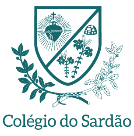 Ano letivo 2018/2019HoráriosLíngua InglesaEducação Física MúsicaEducação Moral e ReligiosaOferta Curricular4ªas feiras      Xadrez 						     Filosofia1º A – às 11h45                 				3º A – às 15h151º B – às 14h00                				 3º B – às 14h45      Xadrez						     Filosofia2º A – às 14h45					4º A – às 15h002º B – às 15h30              				4º B – às 14:00h					DiasHoras2ª Feira3ª Feira4ª Feira5ª Feira6ª Feira(Apoio CLIL)8.459.452º A2º B1ºBCarla2ºA1ºA1ºBSérgio2ºB 2ºA10.15--------------------11.00Virgínia SérgioPatríciaCarla 1º A/1º B11.451ºA4ºA2ªB3ºA3ºA14.0014.454ºA 3º B4ºB3ºA----3º A----3ºB4ºB3ºB15.304ºB3ºB4ºB4ºA4º A DiasHoras2ª Feira3ª Feira4ª Feira5ª Feira6ª Feira8:459.451ºB1ºA1ºB1ºA2ºB10:15--------------------11.002ºB Patrícia VirgíniaPatríciaVirgínia11.454ºA4ºB3ºA4ºA3ºB14.30Sérgio CarlaSérgioCarla15.153ºA2º A3ºB 4ºB2ºADiasHoras2ª Feira3ª Feira4ª Feira5ªFeira6ª Feira8:459.30Carla10:00Virgínia11.10Patrícia 11:4514.004ºB3ºB1ºA1ºBSérgio14.452ºA4ºA2ºB3ºA15:30DiasHoras2ª Feira3ª Feira4ª Feira5ªFeira6ª Feira8:459.452ºB(Liliana)10:1511.004º B(Irmã Mª José)3º B (Ir. Mª José)3º A(Irmã Mª José)2º A(Liliana)4º A(Irmã Mª José)11:4514.0014.4515:301º B(Susana)1º A(Susana)